 et 	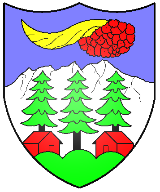 Conformément à l’art. 17 de la loi sur les constructions (LC), le projet suivant peut être exempté d’une autorisation de construire avec mise à l’enquête publique.Date : 			 Signature du requérant : 		AVIS DE LA COMMISSION DES CONSTRUCTIONS : Projet dispensé d’autorisation selon art. 17 LC Projet soumis à une procédure d’autorisation et	le requérant transmettra un dossier complet auprès du Service de l’édilité et urbanisme.	Le Président de la commission	le responsable de	constructions & urbanisme : 	l’edilité et urbanisme :	Pascal Trombert	Mathias PannatierAnnonce de travaux non soumis à une autorisation de construireRequérant et/ou Propriétaire :Requérant et/ou Propriétaire :Nom, prénom, raison socialeAdresseCP, villeTéléphoneMailEmplacementEmplacementNuméro de parcelleFolio / Lieu-ditZoneProjetTravauxTravauxProjetDimensionsMatériaux / TeintesDuréeDate de début Date de fin